威信煤炭有限公司应聘人员登记表工作环境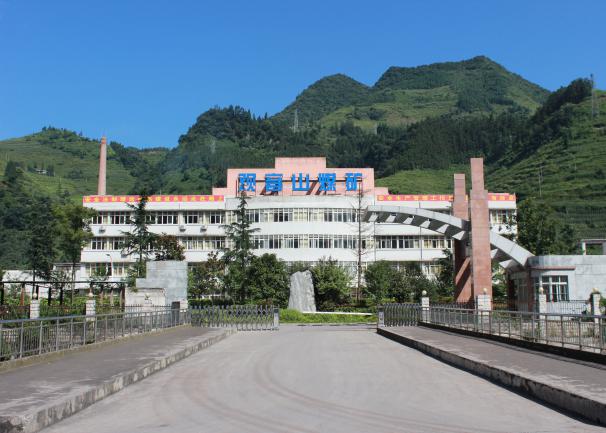 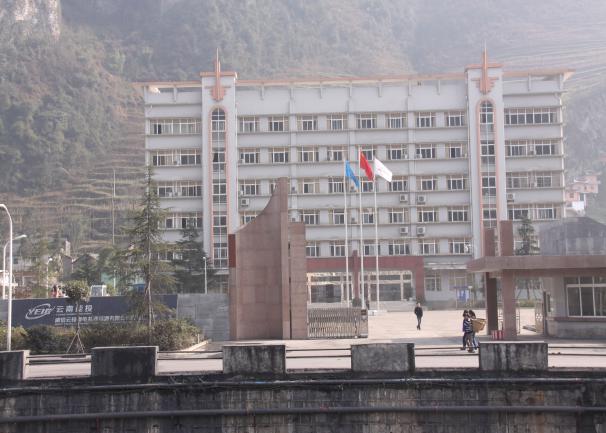 生活环境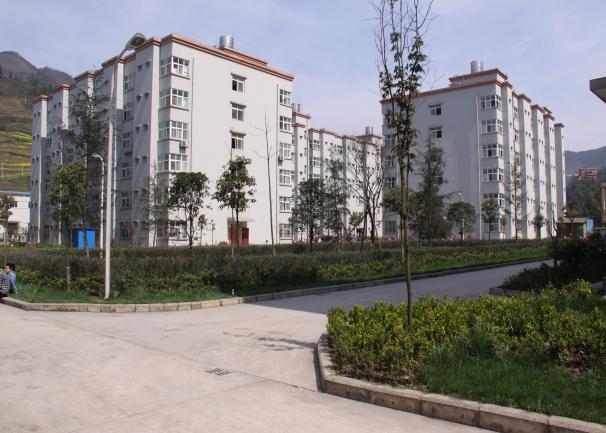 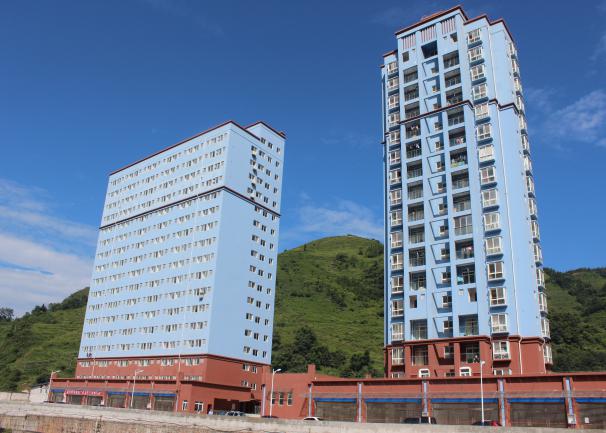 休闲娱乐设施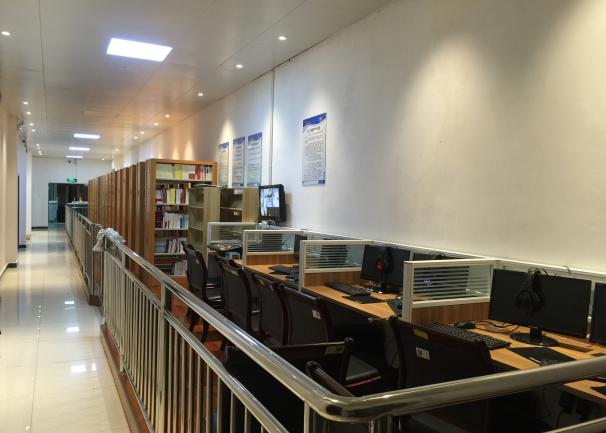 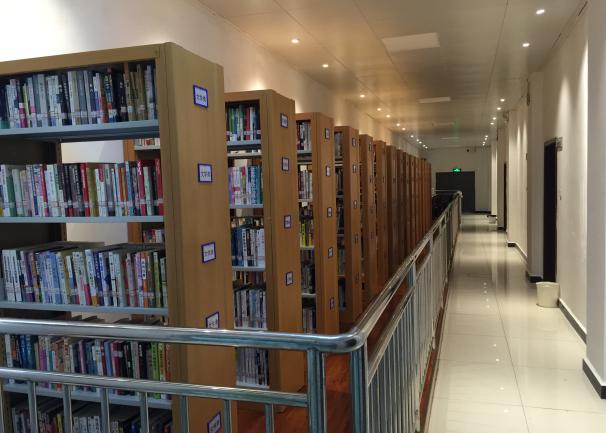 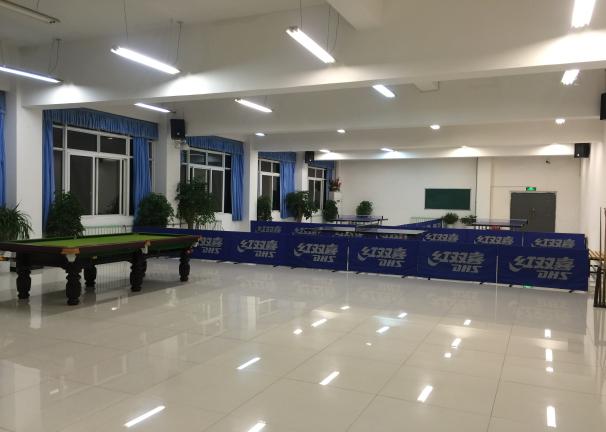 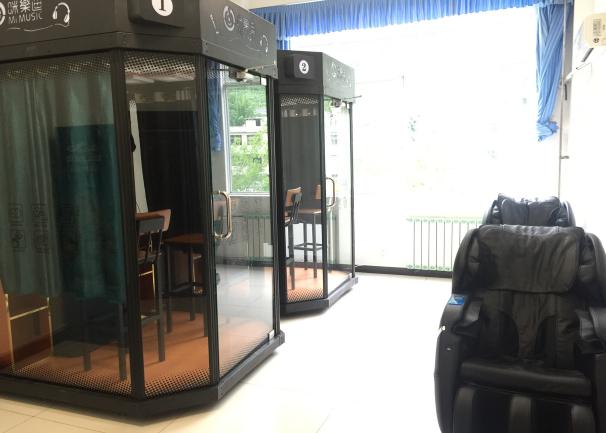 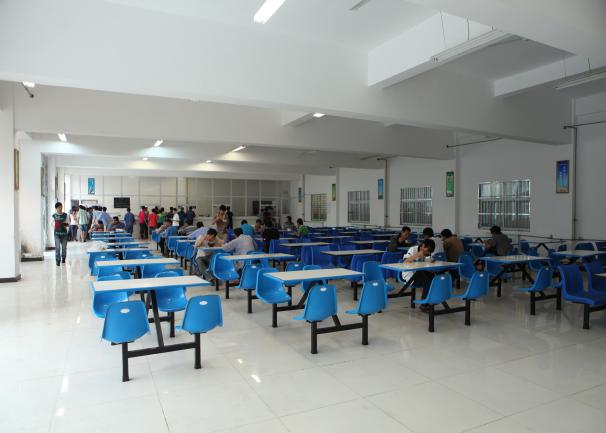 以下为应聘者本人填写以下为应聘者本人填写以下为应聘者本人填写以下为应聘者本人填写以下为应聘者本人填写以下为应聘者本人填写以下为应聘者本人填写以下为应聘者本人填写以下为应聘者本人填写以下为应聘者本人填写以下为应聘者本人填写以下为应聘者本人填写以下为应聘者本人填写以下为应聘者本人填写以下为应聘者本人填写以下为应聘者本人填写以下为应聘者本人填写以下为应聘者本人填写以下为应聘者本人填写以下为应聘者本人填写以下为应聘者本人填写以下为应聘者本人填写以下为应聘者本人填写获知招聘信息的渠道：□网络    □其它（其它：          ）获知招聘信息的渠道：□网络    □其它（其它：          ）获知招聘信息的渠道：□网络    □其它（其它：          ）获知招聘信息的渠道：□网络    □其它（其它：          ）获知招聘信息的渠道：□网络    □其它（其它：          ）获知招聘信息的渠道：□网络    □其它（其它：          ）获知招聘信息的渠道：□网络    □其它（其它：          ）获知招聘信息的渠道：□网络    □其它（其它：          ）获知招聘信息的渠道：□网络    □其它（其它：          ）获知招聘信息的渠道：□网络    □其它（其它：          ）获知招聘信息的渠道：□网络    □其它（其它：          ）获知招聘信息的渠道：□网络    □其它（其它：          ）获知招聘信息的渠道：□网络    □其它（其它：          ）获知招聘信息的渠道：□网络    □其它（其它：          ）获知招聘信息的渠道：□网络    □其它（其它：          ）获知招聘信息的渠道：□网络    □其它（其它：          ）获知招聘信息的渠道：□网络    □其它（其它：          ）获知招聘信息的渠道：□网络    □其它（其它：          ）获知招聘信息的渠道：□网络    □其它（其它：          ）获知招聘信息的渠道：□网络    □其它（其它：          ）获知招聘信息的渠道：□网络    □其它（其它：          ）获知招聘信息的渠道：□网络    □其它（其它：          ）获知招聘信息的渠道：□网络    □其它（其它：          ）姓名姓名姓名性别性别性别性别出生日期出生日期出生日期出生日期照片照片民族民族民族籍贯籍贯籍贯籍贯出生地出生地出生地出生地照片照片参加工作时间参加工作时间参加工作时间健康状况健康状况健康状况健康状况专业技术职务专业技术职务专业技术职务专业技术职务照片照片政治面貌政治面貌政治面貌加入中国共产党时间加入中国共产党时间加入中国共产党时间加入中国共产党时间加入民主党派时间加入民主党派时间加入民主党派时间加入民主党派时间照片照片身份证号码身份证号码身份证号码身份证号码身份证号码电子邮箱电子邮箱电子邮箱电子邮箱婚姻状况婚姻状况婚姻状况婚姻状况婚姻状况手机号码手机号码手机号码手机号码学 历信 息学 历信 息学 历信 息学 历信 息全日制教　育全日制教　育全日制教　育学历学位学历学位学历学位入学时间入学时间入学时间毕业时间毕业时间毕业时间学 历信 息学 历信 息学 历信 息学 历信 息全日制教　育全日制教　育全日制教　育毕业院校及专业毕业院校及专业毕业院校及专业毕业院校及专业毕业院校及专业毕业院校及专业毕业院校及专业学 历信 息学 历信 息学 历信 息学 历信 息在　职教　育在　职教　育在　职教　育学历学位学历学位学历学位入学时间入学时间入学时间毕业时间毕业时间学 历信 息学 历信 息学 历信 息学 历信 息在　职教　育在　职教　育在　职教　育毕业院校及专业毕业院校及专业毕业院校及专业毕业院校及专业毕业院校及专业毕业院校及专业毕业院校及专业原工作单位及职务、行政职级原工作单位及职务、行政职级原工作单位及职务、行政职级原工作单位及职务、行政职级原工作单位及职务、行政职级原工作单位及职务、行政职级原工作单位及职务、行政职级应聘岗位应聘岗位应聘岗位应聘岗位应聘岗位应聘岗位应聘岗位简历奖 惩情 况奖 惩情 况近三年年度考核结果近三年年度考核结果近五年培训情况近五年培训情况家庭主要成员（直系亲属均需如实填写）家庭主要成员（直系亲属均需如实填写）称谓称谓称谓称谓姓名姓名姓名出生年月出生年月出生年月出生年月政治面貌政治面貌工作单位及职务工作单位及职务工作单位及职务工作单位及职务工作单位及职务工作单位及职务工作单位及职务工作单位及职务家庭主要成员（直系亲属均需如实填写）家庭主要成员（直系亲属均需如实填写）家庭主要成员（直系亲属均需如实填写）家庭主要成员（直系亲属均需如实填写）家庭主要成员（直系亲属均需如实填写）家庭主要成员（直系亲属均需如实填写）家庭主要成员（直系亲属均需如实填写）家庭主要成员（直系亲属均需如实填写）家庭主要成员（直系亲属均需如实填写）家庭主要成员（直系亲属均需如实填写）家庭主要成员（直系亲属均需如实填写）家庭主要成员（直系亲属均需如实填写）家庭主要成员（直系亲属均需如实填写）家庭主要成员（直系亲属均需如实填写）家庭主要成员（直系亲属均需如实填写）家庭主要成员（直系亲属均需如实填写）补充说明补充说明补充说明补充说明是否有集团员工推荐？是否有集团员工推荐？是否有集团员工推荐？是否有集团员工推荐？是否有集团员工推荐？是否有集团员工推荐？是否有集团员工推荐？是否有集团员工推荐？是           □否是           □否是           □否是           □否是           □否是           □否是           □否是           □否是           □否是           □否是           □否是           □否是           □否是           □否是           □否推荐人姓名推荐人姓名推荐人姓名推荐人姓名推荐人姓名推荐人姓名推荐人姓名推荐人姓名推荐人工作单位及职务推荐人工作单位及职务推荐人工作单位及职务推荐人工作单位及职务推荐人工作单位及职务推荐人工作单位及职务推荐人工作单位及职务推荐人工作单位及职务【备注】本人承诺，所填写信息全部属实，若有信息造假或填写不真实的，本人愿意接受由此而导致的全部后果。                                           签字：                                                          日期：     年    月    日【备注】本人承诺，所填写信息全部属实，若有信息造假或填写不真实的，本人愿意接受由此而导致的全部后果。                                           签字：                                                          日期：     年    月    日【备注】本人承诺，所填写信息全部属实，若有信息造假或填写不真实的，本人愿意接受由此而导致的全部后果。                                           签字：                                                          日期：     年    月    日【备注】本人承诺，所填写信息全部属实，若有信息造假或填写不真实的，本人愿意接受由此而导致的全部后果。                                           签字：                                                          日期：     年    月    日【备注】本人承诺，所填写信息全部属实，若有信息造假或填写不真实的，本人愿意接受由此而导致的全部后果。                                           签字：                                                          日期：     年    月    日【备注】本人承诺，所填写信息全部属实，若有信息造假或填写不真实的，本人愿意接受由此而导致的全部后果。                                           签字：                                                          日期：     年    月    日【备注】本人承诺，所填写信息全部属实，若有信息造假或填写不真实的，本人愿意接受由此而导致的全部后果。                                           签字：                                                          日期：     年    月    日【备注】本人承诺，所填写信息全部属实，若有信息造假或填写不真实的，本人愿意接受由此而导致的全部后果。                                           签字：                                                          日期：     年    月    日【备注】本人承诺，所填写信息全部属实，若有信息造假或填写不真实的，本人愿意接受由此而导致的全部后果。                                           签字：                                                          日期：     年    月    日【备注】本人承诺，所填写信息全部属实，若有信息造假或填写不真实的，本人愿意接受由此而导致的全部后果。                                           签字：                                                          日期：     年    月    日【备注】本人承诺，所填写信息全部属实，若有信息造假或填写不真实的，本人愿意接受由此而导致的全部后果。                                           签字：                                                          日期：     年    月    日【备注】本人承诺，所填写信息全部属实，若有信息造假或填写不真实的，本人愿意接受由此而导致的全部后果。                                           签字：                                                          日期：     年    月    日【备注】本人承诺，所填写信息全部属实，若有信息造假或填写不真实的，本人愿意接受由此而导致的全部后果。                                           签字：                                                          日期：     年    月    日【备注】本人承诺，所填写信息全部属实，若有信息造假或填写不真实的，本人愿意接受由此而导致的全部后果。                                           签字：                                                          日期：     年    月    日【备注】本人承诺，所填写信息全部属实，若有信息造假或填写不真实的，本人愿意接受由此而导致的全部后果。                                           签字：                                                          日期：     年    月    日【备注】本人承诺，所填写信息全部属实，若有信息造假或填写不真实的，本人愿意接受由此而导致的全部后果。                                           签字：                                                          日期：     年    月    日【备注】本人承诺，所填写信息全部属实，若有信息造假或填写不真实的，本人愿意接受由此而导致的全部后果。                                           签字：                                                          日期：     年    月    日【备注】本人承诺，所填写信息全部属实，若有信息造假或填写不真实的，本人愿意接受由此而导致的全部后果。                                           签字：                                                          日期：     年    月    日【备注】本人承诺，所填写信息全部属实，若有信息造假或填写不真实的，本人愿意接受由此而导致的全部后果。                                           签字：                                                          日期：     年    月    日【备注】本人承诺，所填写信息全部属实，若有信息造假或填写不真实的，本人愿意接受由此而导致的全部后果。                                           签字：                                                          日期：     年    月    日【备注】本人承诺，所填写信息全部属实，若有信息造假或填写不真实的，本人愿意接受由此而导致的全部后果。                                           签字：                                                          日期：     年    月    日【备注】本人承诺，所填写信息全部属实，若有信息造假或填写不真实的，本人愿意接受由此而导致的全部后果。                                           签字：                                                          日期：     年    月    日【备注】本人承诺，所填写信息全部属实，若有信息造假或填写不真实的，本人愿意接受由此而导致的全部后果。                                           签字：                                                          日期：     年    月    日